Rysunki różnią się 10 szczegółami. Znajdźcie te różnice, powodzenia!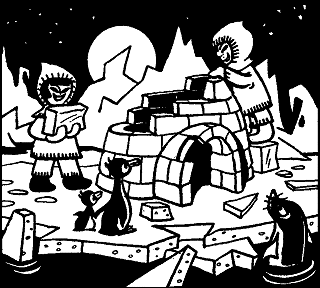 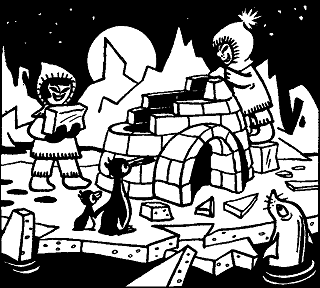 